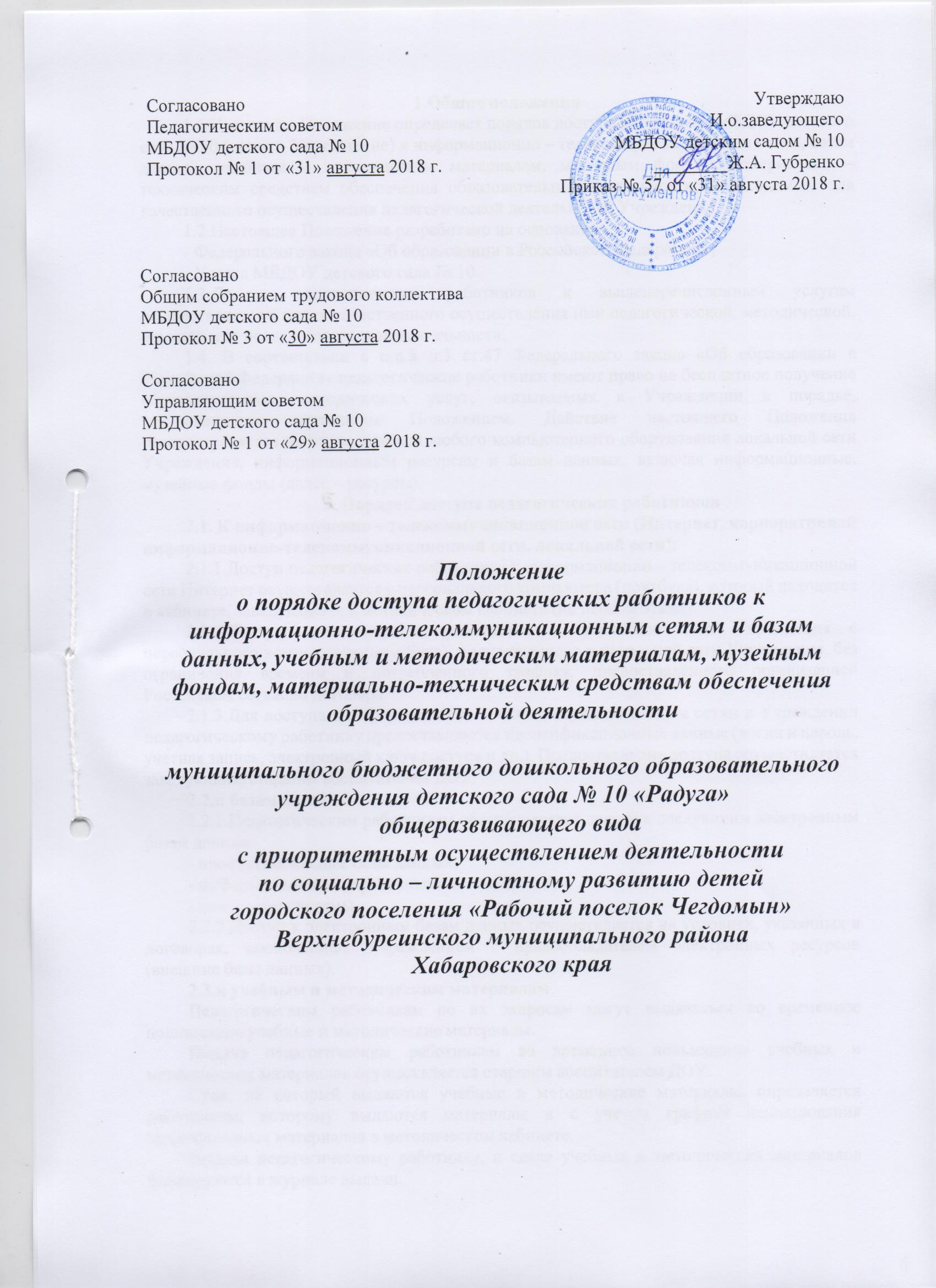 СогласованоОбщим собранием трудового коллективаМБДОУ детского сада № 10Протокол № 3 от «30» августа 2018 г.СогласованоУправляющим советомМБДОУ детского сада № 10Протокол № 1 от «29» августа 2018 г.Положение о порядке доступа педагогических работников к информационно-телекоммуникационным сетям и базам данных, учебным и методическим материалам, музейным фондам, материально-техническим средствам обеспечения образовательной деятельностимуниципального бюджетного дошкольного образовательного учреждения детского сада № 10 «Радуга» общеразвивающего вида с приоритетным осуществлением деятельности по социально – личностному развитию детей городского поселения «Рабочий поселок Чегдомын» Верхнебуреинского муниципального района Хабаровского края1.Общие положения1.1.Настоящее Положение определяет порядок доступа работников МБДОУ детского сада № 10 (далее – Учреждение) к информационно – телекоммуникационным сетям, базам данных, учебным и методическим материалам, музейным фондам, материально – техническим средствам обеспечения образовательной деятельности, необходимым для качественного осуществления педагогической деятельности Учреждения.1.2.Настоящее Положение разработано на основании:- Федерального закона «Об образовании в Российской Федерации»;- Устава МБДОУ детского сада № 10.1.3.Доступ педагогических работников к вышеперечисленным услугам осуществляется в целях качественного осуществления ими педагогической, методической, научной или исследовательской деятельности.1.4. В соответствии с п.п.8 п.3 ст.47 Федерального закона «Об образовании в Российской Федерации» педагогические работники имеют право на бесплатное получение образовательных, методических услуг, оказываемых в Учреждении в порядке, установленным настоящим Положением. Действие настоящего Положения распространяется на пользователей любого компьютерного оборудования локальной сети Учреждения, информационным ресурсам и базам данных, включая информационные, музейные фонды (далее – ресурсы).2. Порядок доступа педагогических работников2.1. К информационно – телекоммуникационной сети (Интернет, корпоративной информационно-телекоммуникационной сети, локальной сети):2.1.1.Доступ педагогических работников к информационно – телекоммуникационной сети Интернет осуществляется с персонального компьютера (ноутбука), который находится в кабинете, заведующего, в методическом кабинете (на первом этаже).2.1.2.Доступ педагогических работников к локальной сети Учреждения с персонального компьютера (ноутбука), подключенного к локальной сети Учреждения, без ограничения времени и потребленного трафика, предоставленного организацией Ростелеком согласно договора.2.1.3.Для доступа к информационно – телекоммуникационным сетям в Учреждении педагогическому работнику предоставляются идентификационные данные (логин и пароль, учетная запись, электронный ключ доступа и др.). Предоставление доступа осуществляется заведующим/старшим воспитателем ДОУ.2.2.к базам данных2.2.1.Педагогическим работникам обеспечивается доступ к следующим электронным базам данных:- профессиональные базы данных;- информационные справочные системы;- поисковые системы.2.2.2.Доступ к электронным базам данных осуществляется на условиях, указанных в договорах, заключенных Учреждением с правообладателем электронных ресурсов (внешние базы данных).2.3.к учебным и методическим материаламПедагогическим работникам по их запросам могут выдаваться во временное пользование учебные и методические материалы.Выдача педагогическим работникам во временное пользование учебных и методических материалов осуществляется старшим воспитателем ДОУ.Срок, на который выдаются учебные и методические материалы, определяется работником, которому выдаются материалы и с учетом графика использования запрашиваемых материалов в методическом кабинете.Выдача педагогическому работнику, и сдача учебных и методических материалов фиксируются в журнале выдачи.При получении учебных и методических материалов на электронных носителях, подлежащих возврату, педагогическим работникам не разрешается стирать или менять на них информацию.2.4.к материально – техническим средствам обеспечения образовательной деятельностиДоступ педагогических работников к материально – техническим средствам обеспечения образовательной деятельности осуществляется:- без ограничения к методическому кабинету, группам, музыкальному залу, спортивному залу и иным помещениям, и местам проведения занятий во время, определенное в расписании занятий;- без ограничения к методическому кабинету, группам, музыкальному залу, спортивному залу и иным помещениям, и местам проведения занятий вне времени, определенного расписанием занятий вне времени, определенного расписанием занятий, по согласованию с работником, ответственным за данное помещение.Использование движимых (переносных) материально – технических средств обеспечения образовательной деятельности (проекторы и т.п.) осуществляется по письменной заявке, поданной педагогическим работником (не менее чем за 3 рабочих дня до дня использования материально – технических средств) на имя лица, ответственного за сохранность и правильное использование соответствующих средств.Выдача педагогическому работнику и сдача им движимых (переносных) материально – технических средств обеспечения образовательной деятельности фиксируются в журнале выдачи.Для копирования или тиражирования учебных и методических материалов педагогические работники имеют право пользоваться копировальным аппаратом. Накопители информации, используемые педагогическими работниками при работе с компьютерной информацией, предварительно должны быть проверены на отсутствие вредоносных компьютерных программ.2.5.к музейным фондамДоступ педагогических работников, а также организованных групп воспитанников под руководством педагогического работника (работников) к музейным фондам Учреждения не осуществляется в связи с отсутствием таковых.3.Заключительные положения3.1. Настоящий локальный нормативный акт вступает в силу с момента его утверждения и распространяет свое действие до принятия и утверждения нового Положения.СогласованоПедагогическим советомМБДОУ детского сада № 10Протокол № 1 от «31» августа 2018 г.Утверждаю И.о.заведующегоМБДОУ детским садом № 10________Ж.А. ГубренкоПриказ № 57 от «31» августа 2018 г.